CHEMICAL REAGENT LOG – MECKLENBURG POLICE DEPARTMENTCrime Lab / Firearms Section / Reagent Log / Blank Form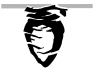 REAGENT:REAGENT:FORMULA:FORMULA:Date MadeAnalystExpiration DateDisposition